Literatura de CordelA literatura de cordel é assim chamada pela forma como são vendidos os folhetos, dependurados em barbantes (cordão), nas feiras, mercados, praças e bancas de jornal, principalmente das cidades do interior e nos subúrbios das grandes cidades. Essa denominação foi dada pelos intelectuais e é como aparece em alguns dicionários. O povo se refere à literatura de cordel apenas como folheto.A tradição dessas publicações populares, geralmente em versos, vem da Europa. No século XVIII, já era comum entre os portugueses a expressão literatura de cego, por causa da lei promulgada por Dom João V, em 1789, permitindo à Irmandade dos Homens Cegos de Lisboa negociar com esse tipo de publicação.Esse tipo de literatura não existe apenas no Brasil, mas, também, na Sicilia (Itália), na Espanha, no México e em Portugal. Na Espanha é chamada de pliego de cordel e pliegos sueltos (folhas soltas). Em todos esses locais há literatura popular em versosSegundo Luís da Câmara Cascudo, no livro Vaqueiros e cantadores os folhetos foram introduzidos no Brasil pelo cantador Silvino Pirauá de Lima e depois pela dupla Leandro Gomes de Barros e Francisco das Chagas Batista. No início da publicação da literatura de cordel no País, muitos autores de folhetos eram também cantadores, que improvisavam versos, viajando pelas fazendas, vilarejos e cidades pequenas do sertão. Com a criação de imprensas particulares em casas e barracas de poetas, mudou o sistema de divulgação. O autor do folheto podia ficar num mesmo lugar a maior parte do tempo, porque suas obras eram vendidas por folheteiros ou revendedores empregados por ele.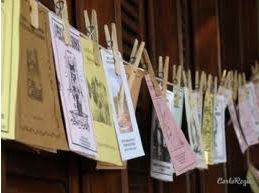 O poeta popular é o representante do povo, o repórter dos acontecimentos da vida no Nordeste do Brasil. Não há limite na escolha dos temas para a criação de um folheto. Pode narrar os feitos de Lampião, as “prezepadas” de heróis como João Grilo ou Cancão de Fogo, uma história de amor, acontecimentos importantes de interesse público.Atualmente, a literatura de cordel não tem um bom mercado no Brasil, como acontecia na década de 50, quando foram impressos e vendidos dois milhões de folhetos sobre a morte de Getúlio Vargas, num total de 60 títulos.Hoje, os folhetos podem ser encontrados em alguns mercados públicos, como o Mercado de São José, no Recife, em feiras, como a de Caruaru, e em sebos (venda de livros usados). Há uma coleção de folhetos de cordel disponível para consulta, no acervo da Biblioteca Central Blanche Knopf e no Museu do Homem do Nordeste, da Fundação Joaquim Nabuco.